Resolución 185 (Busán, 2014) 	Seguimiento mundial de vuelos de la aviación civil - La Conferencia de Plenipotenciarios de la Unión Internacional de Telecomunicaciones (Busán, 2014), resuelve encargar a la CMR-15, de conformidad con el número 119 del Convenio de la UIT, que incorpore en su orden del día, con carácter urgente, el examen del seguimiento mundial de vuelos, incluyendo, de ser apropiado y en consonancia con las prácticas de la UIT, los diversos aspectos relacionados, teniendo en cuenta los estudios llevados a cabo por el UIT-R,Seguimiento mundial de vuelos de la aviación civil – La Conferencia de Plenipotenciarios de la Unión Internacional de Telecomunicaciones (Busán, 2014), resuelve encargar a la CMR-15, de conformidad con el número 119 del Convenio de la UIT, que incorpore en su orden del día, con carácter urgente, el examen del seguimiento mundial de vuelos, incluyendo, de ser apropiado y en consonancia con las prácticas de la UIT, los diversos aspectos relacionados, teniendo en cuenta los estudios llevados a cabo por el UIT-R.IntroducciónLa Conferencia de Plenipotenciarios de la UIT de 2014 (PP-14) adoptó la Resolución 185 (Busán, 2014), sobre el seguimiento mundial de vuelos para la aviación civil. La Resolución resolvió «encargar a la CMR-15, de conformidad con el número 119 del Convenio de la UIT, que incorpore en su orden del día, con carácter urgente, el examen del seguimiento mundial de vuelos, incluidos, de ser apropiado y en consonancia con las prácticas de la UIT, varios aspectos conexos, teniendo en cuenta los estudios llevados a cabo por el UIT-R». La PP-14 encargó además al Director de la Oficina de Radiocomunicaciones que elaborara un informe sobre seguimiento mundial de vuelos para someterlo a examen de la CMR-15. Se realizarán, con carácter urgente, estudios en el UIT-R relativos a dicho seguimiento mundial de vuelos para apoyar dicho informe.Los Estados Miembros de la SADC consideran que ninguna disposición reglamentaria en materia de seguimiento mundial de vuelos limitará los sistemas de los servicios de seguridad aeronáutica existentes.Propuestas	AGL/BOT/LSO/MDG/MWI/MAU/MOZ/NMB/COD/SEY/AFS/SWZ/TZA/ZMB/
	ZWE/130A26/1Efectuar una atribución a título primario en la banda 1 087,7-1 092,3 MHz al servicio móvil aeronáutico por satélite (Rutas) (SMA(R)S) (Tierra-espacio), exclusivamente para la recepción vía satélite de ADS-B en el sentido Tierra-espacio, y a condición de reclamar protección contra los sistemas que funcionan en el servicio de radionavegación aeronáutica (SRNA) y el servicio móvil aeronáutico (Rutas) en la gama de frecuencias 960-1 164 MHz.Motivos:	La adición de una nueva atribución mundial a título primario al SMA(R)S (Tierra-espacio) satisface las necesidades de seguridad de la vida humana con respecto al seguimiento mundial de vuelos, en particular la recepción por satélite de las señales ADS-B, la única aplicación para la que se requiere que la CMR-15 tome medidas reglamentarias a fin de mejorar la cobertura en las zonas en las que la recepción terrenal de estas señales resulta imposible.ARTÍCULO 5Atribuciones de frecuenciaSección IV – Cuadro de atribución de bandas de frecuencias
(Véase el número 2.1)
MOD	AGL/BOT/LSO/MDG/MWI/MAU/MOZ/NMB/COD/SEY/AFS/SWZ/TZA/ZMB/
	ZWE/130A26/2890-1 300 MHzADD	AGL/BOT/LSO/MDG/MWI/MAU/MOZ/NMB/COD/SEY/AFS/SWZ/TZA/ZMB/
	ZWE/130A26/35.XXX	La banda de frecuencias 1 087,7-1 092,3 MHz también está atribuida al servicio móvil aeronáutico por satélite (R) (Tierra-espacio) a título primario para que las estaciones espaciales reciban las señales de Vigilancia Dependiente Automática – Radiodifusión (ADS-B) emitidas por las estaciones a bordo de las aeronaves y su uso está limitado a los sistemas que funcionan de conformidad con las normas aeronáuticas internacionalmente reconocidas. Se aplica lo dispuesto en la Resolución 417 (Rev.CMR-15).   (WRC-15)______________Conferencia Mundial de Radiocomunicaciones (CMR-15)
Ginebra, 2-27 de noviembre de 2015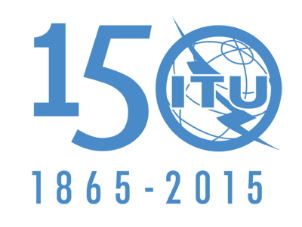 UNIÓN INTERNACIONAL DE TELECOMUNICACIONESSESIÓN PLENARIAAddéndum 26 al
Documento 130-S16 de octubre de 2015Original: inglésAngola (República de)/Botswana (República de)/Lesotho (Reino de)/Madagascar (República de)/Malawi/Mauricio (República de)/Mozambique (República de)/Namibia (República de)/República Democrática del Congo/Seychelles (República de)/Sudafricana (República)/Swazilandia (Reino de)/Tanzanía (República Unida de)/Zambia (República de)/Zimbabwe (República de)Angola (República de)/Botswana (República de)/Lesotho (Reino de)/Madagascar (República de)/Malawi/Mauricio (República de)/Mozambique (República de)/Namibia (República de)/República Democrática del Congo/Seychelles (República de)/Sudafricana (República)/Swazilandia (Reino de)/Tanzanía (República Unida de)/Zambia (República de)/Zimbabwe (República de)PROPUESTAS PARA LOS TRABAJOS DE LA CONFERENCIAPROPUESTAS PARA LOS TRABAJOS DE LA CONFERENCIAPunto GFT(PP-14) del orden del díaPunto GFT(PP-14) del orden del díaAtribución a los serviciosAtribución a los serviciosAtribución a los serviciosRegión 1Región 2Región 3960-1 164	MÓVIL AERONÁUTICO (R)  5.327A	RADIONAVEGACIÓN AERONÁUTICA  5.328960-1 164	MÓVIL AERONÁUTICO (R)  5.327A	RADIONAVEGACIÓN AERONÁUTICA  5.328960-1 164	MÓVIL AERONÁUTICO (R)  5.327A	RADIONAVEGACIÓN AERONÁUTICA  5.328